令和４年度　湖北圏域しょうがい福祉サービス事業所等従事者向け連続基礎講座参加申込書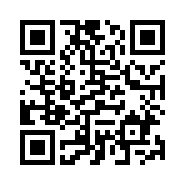 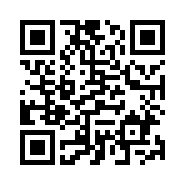 FAX又は右記QRコード（グーグルフォーム）からお申し込みください。申込み締切日　６/３０（木）※一部講座のみ参加を希望される方は担当までご連絡ください。※新型コロナウイルス感染症拡大状況により内容の変更や開催を中止することがあります。手話通訳を希望される方は右欄へ〇をつけてください。　所属所属所属所属所属所属電話番号FAXメール氏名/職種氏名/職種氏名/職種参加方法（どちらかにチェック）参加方法（どちらかにチェック）しょうがい福祉に関わる経験年数□オンライン　・　□会場□オンライン　・　□会場□オンライン　・　□会場□オンライン　・　□会場□オンライン　・　□会場□オンライン　・　□会場